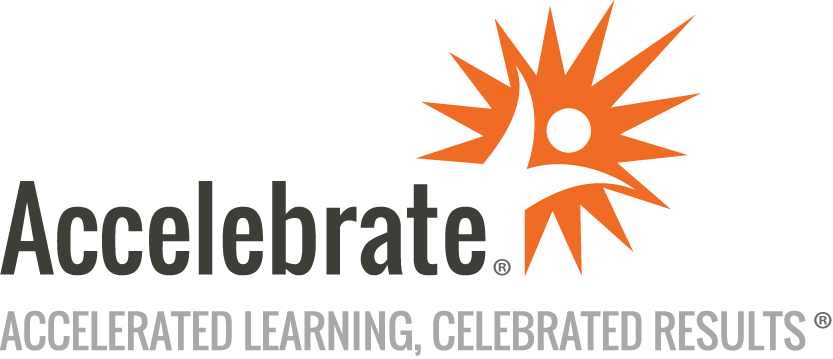 Microservices Development with Spring Boot and DockerCourse Number: MSV-110WA
Duration: 5 daysOverviewThis Microservices Development training course teaches attendees how to use Spring Boot, Linux Containers, and Docker to deploy resilient and scalable microservices. Participants also learn DevOps basics and how to incorporate Git Flow, implement twelve-factor applications, and more.PrerequisitesAll attendees must have basic knowledge of Java and Git.MaterialsAll Microservices training attendees receive comprehensive courseware covering all topics in the course.Software Needed on Each Student PCFor in-person deliveries, attendees require computers with the Java Development Kit version 8 and an internet connection. Students also require a Java Integrated Development Environment like Eclipse or IntelliJ. We will provide full classroom setup instructions that will include seating in small groups, with supplies such as flipcharts, sticky notes, markers, and pens for the attendees and a projector and Internet connection for the instructor's laptop.Online deliveries for this interactive training will use an online meeting platform (such as Zoom, WebEx, GoTo, or Teams) to have face-to-face contact online, including use of breakout rooms for group activities.ObjectivesUnderstand DevOps practices and GitFlowBreak up monoliths into microservicesCreate a build using GradleCreate RESTful services with Spring BootUse databases and JPA in Spring BootIncorporate security patterns and best practices in Spring BootDeploy resilient and scalable servicesUnderstand traffic routing patternsApply metrics and tracing of MicroservicesOutlineIntroductionDevOps Fundamentals Why DevOps?What is DevOps?Collaborative, Matrixed, and Cross-Functional TeamsKey Components of Successful DevOps TeamsDevOps-ificationDevOps VocabularyDevOps GoalsNot DevOps - Crush BuzzwordsDriving Business Outcomes with DevOpsTechnology-Enabled BusinessDevOps Key Enabler for Digital TransformationCore Values and MissionCommunicationCollaborationValue Stream MappingBehavioral Patterns for SuccessDevOps Org StructuresDevOps Team - SeparateDevOps Merged OrganizationDevOps Overlapped OrganizationOrganizational Structure LeadershipWhat Does Continuous Delivery Mean?Deployment PipelinesYour Organization is Doing CD if …Pipelining for CDContinuous IntegrationCI PipelineCD & CI MethodologiesKey Tool Categories for CI/CDIntroduction to Git Flow Why Use an SCM Workflow?What is Git Flow?The Main BranchHow Git Flow worksGit Flow ExtensionInitializing Git FlowFeaturesReleaseHotfixesGit Flow and Continuous IntegrationTrunk-based DevelopmentGitHub FlowBreaking Up Monoliths: Pros and Cons Traditional Monolithic Applications and Their PlaceDisadvantages of MonolithsDeveloper's WoesArchitecture ModernizationArchitecture Modernization ChallengesMicroservices Architecture is Not a Silver Bullet!What May Help?Twelve-factor Applications Twelve Factors, Microservices, and App ModernizationCategorizing the 12 Factors12-Factor MicroserviceKubernetes and the Twelve FactorsMicroservice Development What are Microservices?Microservices vs. Classic SOAPrinciples of Microservices Architecture DesignDomain-Driven DesignMicroservices and Domain-Driven DesignDesigning for failureMicroservices Architecture: Pros and ConsDocker and MicroservicesMicroservice Deployment with Docker: WorkflowWriting DockerfileKubernetesWhat is OpenShiftOpenShift ArchitectureMicroservices and Various ApplicationsWeb Applications?Single Page ApplicationsTraditional Enterprise Application ArchitectureSample Microservices ArchitectureServerless & Event-driven Microservice:AWS LambdagRPC What is gRPC?Protocol BuffersREST vs. gRPCProtobuf vs. JSONHTTP/2 vs. HTTP 1.1Messages vs. Resources and VerbsStreaming vs. Request-ResponseStrong Typing vs. SerializationWeb Browser SupportREST vs. gRPC – In a NutshellIntroduction to Spring Boot What is Spring Boot?Spring FrameworkHow is Spring Boot Related to Spring Framework?Spring Boot 2Spring Boot Main FeaturesSpring Boot on the PaaSUnderstanding Java AnnotationsSpring MVC and REST AnnotationsExample of Spring MVC-based RESTful Web ServiceSpring Booting Your RESTful Web ServiceSpring Boot Skeletal Application ExampleStartersMaven - The 'pom.xml' FileSpring Boot Maven PluginGradle - The 'build.gradle' FileSpring Boot Gradle PluginHOWTO: Create a Spring Boot ApplicationSpring InitializrOverview of Spring Boot Database Integration DAO Support in SpringSpring Data Access ModulesSpring JDBC ModuleSpring ORM ModuleDataAccessException@Repository AnnotationUsing DataSourcesDAO TemplatesDAO Templates and CallbacksORM Tool Support in SpringUsing Spring with JPA Spring JPABenefits of Using Spring with ORMSpring @RepositoryUsing JPA with SpringConfigure Spring Boot JPA EntityManagerFactoryApplication JPA CodeSpring Boot ConsiderationsSpring Data JPA RepositoriesDatabase Schema MigrationDatabase Schema Migration for CI/CD using LiquibaseHow Liquibase Works?Changelogs in LiquibasePreconditions in ChangelogsSample Empty ChangelogSample Precondition in ChangelogSample Changeset in ChangelogRunning LiquibaseLiquibase CommandsSpring REST Services REpresentational State TransferPrinciples of RESTful ServicesUnderstanding REST@RestController AnnotationHTTP Request Method MappingPath Variables and Query ParametersRequestBody and ResponseBodyJAX-RS vs. SpringJava Clients Using RestTemplateRestTemplate MethodsRestTemplate ExampleTesting with PostmanScripting in Postman Postman ScriptsOrganizationExecution OrderPre-Request ScriptsPost-Request ScriptsConsole OutputTestsSample AssertionsMultiple Test ExampleTest ResultsVariablesVariable ScopeDefining Global VariablesDefining GlobalVariablesUsing Environment VariablesDynamic VariablesSpring Security Securing Web Applications with Spring Boot 2Spring SecurityAuthentication and AuthorizationProgrammatic vs Declarative SecurityAdding Spring Security to a ProjectSpring Security ConfigurationSpring Security Configuration ExampleAuthentication ManagerUsing Database User AuthenticationLDAP AuthenticationWhat is Security Assertion Markup Language (SAML)?What is a SAML Provider?Spring SAML2.0 Web SSO AuthenticationSetting Up an SSO ProviderAdding SAML Dependencies to a ProjectSAML vs. OAuth2OAuth2 OverviewAuthenticating Against an OAuth2 APIOAuth2 using Spring Boot JSON Web TokensHow JWT WorksAdding JWT to HTTP HeaderHow The Server Makes Use of JWT TokensWhat are “Scopes”?JWT with Spring Boot – Dependencies and Main ClassDocker Introduction What is DockerWhere Can I Run Docker?Installing Docker Container EngineDocker MachineDocker and Containerization on LinuxLinux Kernel Features: cgroups and namespacesThe Docker-Linux Kernel InterfacesDocker Containers vs. Traditional VirtualizationDocker Integration and ServicesDocker Application Container Public RepositoryCompeting SystemsDocker Command LineStarting, Inspecting, and Stopping Docker ContainersDocker VolumeDockerfileDocker ComposeUsing Docker ComposeDissecting docker-compose.ymlSpecifying servicesDependencies between containersInjecting Environment VariablesrunCRunning a Container using runCIntroduction to Kubernetes What is Kubernetes?What is a Container?Container – Uses, Pros, and ConsComposition of a ContainerControl GroupsNamespacesUnion FilesystemsPopular Containerization SoftwareMicroservices and Containers / ClustersMicroservices and OrchestrationMicroservices and Infrastructure-as-CodeKubernetes Container NetworkingKubernetes Networking OptionsKubernetes Networking – Balanced DesignTraffic Routing Patterns Edge Proxy ServerRequest HandlingFiltersFilter ArchitectureAPI Gateway for Routing RequestsRate LimitingConfiguring Rate Limiting in NGINXCircuit BreakerDesign PrinciplesCascading FailuresBulkhead PatternCircuit Breaker PatternThread PoolingRequest CachingRequest CollapsingFail-FastFallbackCircuit Breaker SolutionsLoad Balancing in MicroservicesServer-side load balanceClient-side Load BalanceArchitectureService MeshService Mesh SolutionsContent Delivery Network (CDN)How does a CDN Work?Benefits of using a CDNCDN SolutionsConclusion